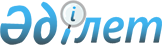 О внесении дополнения и изменения N 40 в приказы Министерства финансов Республики Казахстан от 30 декабря 1999 года N 715 и от 29 декабря 2000 года N 580Приказ Министра финансов Республики Казахстан от 27 января 2001 года N 42  Зарегистрирован в Министерстве юстиции Республики Казахстан 02.03.2001 г. за N 1414



          Приказываю:




          1. Внести в некоторые приказы Министерства финансов Республики 
Казахстан следующие дополнение и изменение: 




          1) в приказ Министерства финансов Республики Казахстан от 30 декабря 




1999 года N 715  
 v991058_ 
  "Об утверждении Единой бюджетной классификации": 
     в Единую бюджетную классификацию Республики Казахстан, утвержденную 
указанным приказом: 
     в функциональной классификации расходов бюджета: 
     после строки "13.9.275.30 Развитие города Астаны" дополнить строками 
следующего содержания: 
     "13.9.275.30.30 Строительство объектов образования, культуры, спорта 
и досуга
     13.9.275.30.31 Строительство объектов жилищно-коммунальной 
инфраструктуры и благоустройства, строительство и реконструкция дорог и 
мостов на местном уровне
     13.9.275.30.32 Проектно-изыскательские работы и программы будущих 
лет"; 
     2) в приказ Министерства финансов Республики Казахстан от 29 декабря 
2000 года N 580  
 V001383_ 
  "О внесении дополнений N 35 в Единую бюджетную 
классификацию": 
     пункт 2 исключить. 
     2. Департаменту юридической службы (К. Абдикаликов) и Бюджетному 
департаменту (Е. Бахмутова) обеспечить государственную регистрацию 
настоящего приказа в Министерстве юстиции Республики Казахстан. 
     3. Настоящий приказ вступает в силу со дня подписания.

     Министр             

(Специалисты: Склярова И.В.,
              Умбетова А.М.)   
                                          
      
      


					© 2012. РГП на ПХВ «Институт законодательства и правовой информации Республики Казахстан» Министерства юстиции Республики Казахстан
				